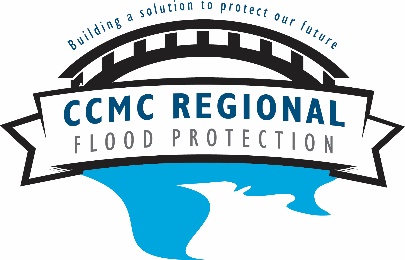 CCMC Flood Control Project Steering CommitteeJuly 30, 2019	The CCMC Flood Control Project Steering Committee met Tuesday, July 30, 2019, at 1:30 p.m. in City Hall.  Present were Committee Members Floodplain Administrator (FPA) Samantha Malenovsky, Grant Writer Ally Capps, Custer County Commissioner (CC) Jason Strouf, (KLJ) Carl Jackson, and (KLJ) Becky Bey. Public Works Director (PWD) Scott Gray was absent.General DiscussionFPA Malenovsky informed the committee that the USACE Section 205 has been postponed for a year.  The reasoning is the need for the City to work on constructing a new fire hall and finding a new home for the police department, which the City has chosen as a priority.  Another reason for the postponement concerns the multiple natural disasters occurring throughout the US, this has caused the USACE to dispense previously assigned staffed to more pertinent areas. The hydrologist who was assigned to this project is currently deployed assisting with these disasters.The slough study is projected to continue with no interruptions.Becky Bey questioned how the committee chose to move forward with PR regarding the postponement of the 205 study.  She also had the idea to include, in the newsletter, how infrastructure is affecting smaller communities causing them to have and pick and choose which projects are priorities.  This causes current or slated projects to fall behind going further into disrepair, eventually costing the community more money.The committee decided to move forward with a newsletter regarding the Section 205 postponement and infrastructure issues, along with a press release.  The committee also chose to cancel the October meeting and instead putting out a press release. Becky is going to put something together and send out to the committee for review.AdjournmentThere being no further business, the Committee adjourned at 1:55 pm.Respectfully Submitted,														______________________________			Samantha Malenovsky, Flood Control ProjectSteering Committee Chairperson and Recorder